RED CUP
Pocket Proxe Script 1.  Introduce yourself, state your purpose, and ask permission.
I’m ___. We’re with InterVarsity Christian Fellowship and we’re talking with people today about physical thirsts and the deeper thirsts that we all have and how we quench them. Do you have a few minutes to participate?2.  Invite them to identify the main thirst for their campus. 
First, we’d like you to look at these pictures and identify what the main thirst is that you see students going after on our campus: love, success, purpose, or fun. Thanks for answering that. How do you see people trying to quench this thirst?  3.  Invite them to respond about themselves. 
Now that you’ve answered that question for your peers, can I ask you a more personal question? What is a deeper thirst or longing you have that you want to quench this year?4.  As you flip over the Pocket Proxe, transition to a more spiritual discussion by asking the questions at the bottom:How do you plan to quench your thirsts this year?Have you ever considered how God might help quench them?If you could have something in your life that could fully satisfy you, would you want it?Invite them to read the quote on the top. In this quote, Jesus claims to have what fully satisfies. What do you think of his offer?5.  Ask permission, and then share the gospel.  
In InterVarsity, we invite Jesus to satisfy those deeper thirsts. Can I share with you what that looks like? (See next page.)6.  Invite them to respond.  
How about you? What would it take for you to let God’s love transform you from the inside out, and join his global movement of love?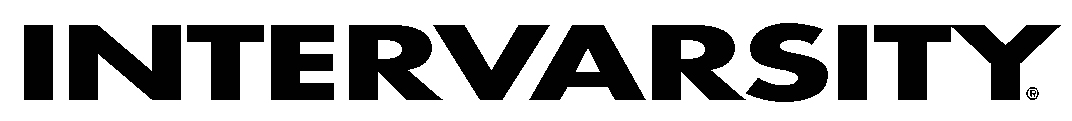 